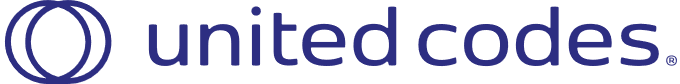 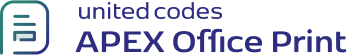 Array Operations in AOP:Customers Details: Details about the first customer:First Customer is {customers[0].cust_first_name} {customers[0]. cust_last_name} and he has {customers[0].orders.length} order{customers[0].orders.length > 1 ?"s":""}.Order details:{#customers[0].orders}Order Name: {order_name}
Order Total: {order_total}Products:{/customers[0].orders}Third  Customer is {customers[2].cust_first_name} {customers[2]. cust_last_name} and he has {customers[2].orders.length} order{customers[2].orders.length > 1 ?"s":""}.Customer NameCustomer CityTotal Orders{#customers}{cust_first_name} {cust_last_name}{cust_city}{orders.length}{/customers}Product NameQuantityUnit PriceTotal{#product}{product_name}{quantity}{unit_price}{quantity*unit_price}{/}